Tel.: ▆▆▆▆▆▆▆▆▆▆▆▆E-mail: ▆▆▆▆▆▆▆▆▆▆▆▆Adresa pro doručování: shodná s adresou sídlaPozor na následky neoznámení doručovací adresy uvedené v článku 19 PP/O/160501Pojistitel a pojistník se dohodli na uzavření této pojistné smlouvy o pojištění právní ochrany.Sjednané pojištění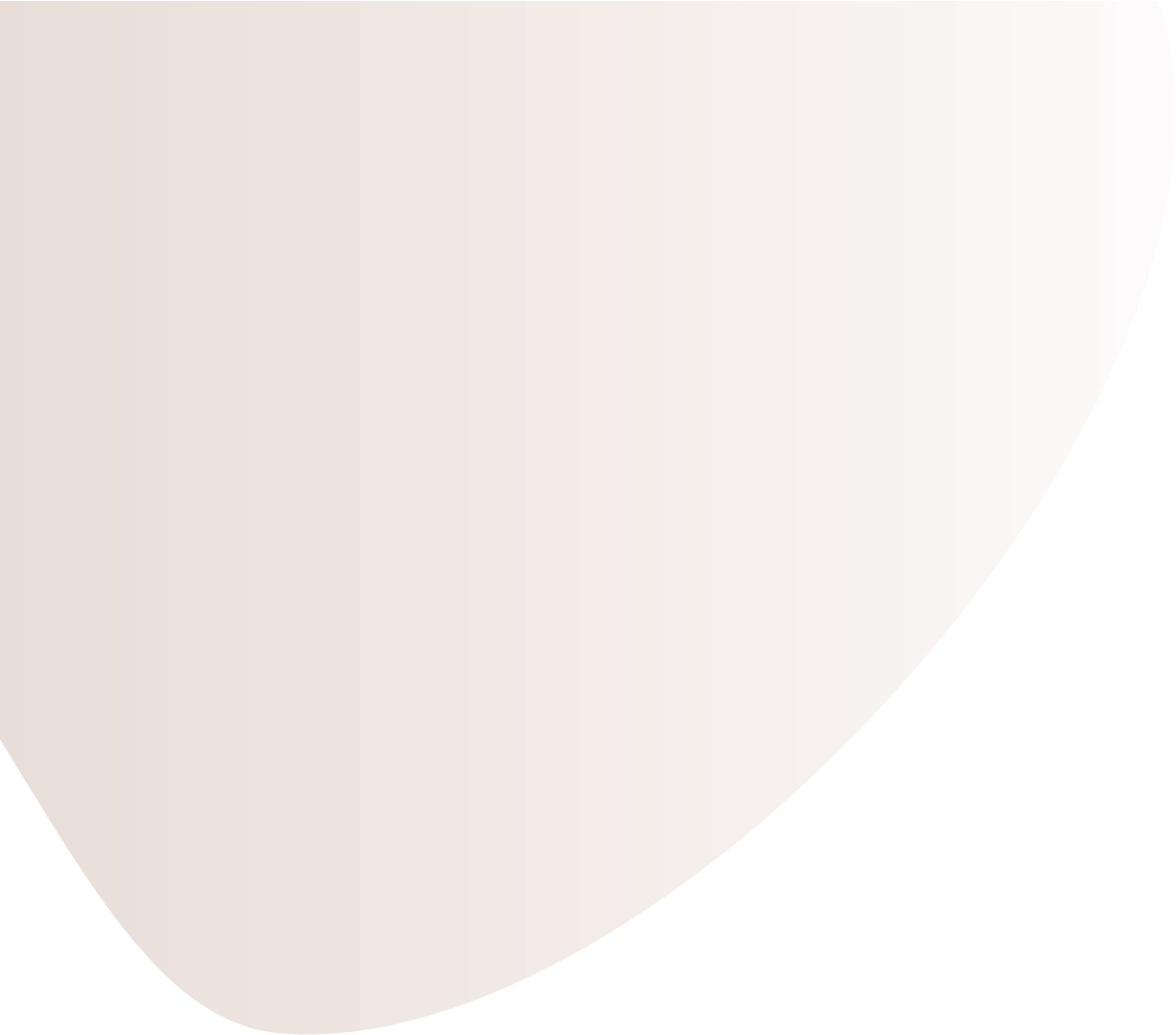 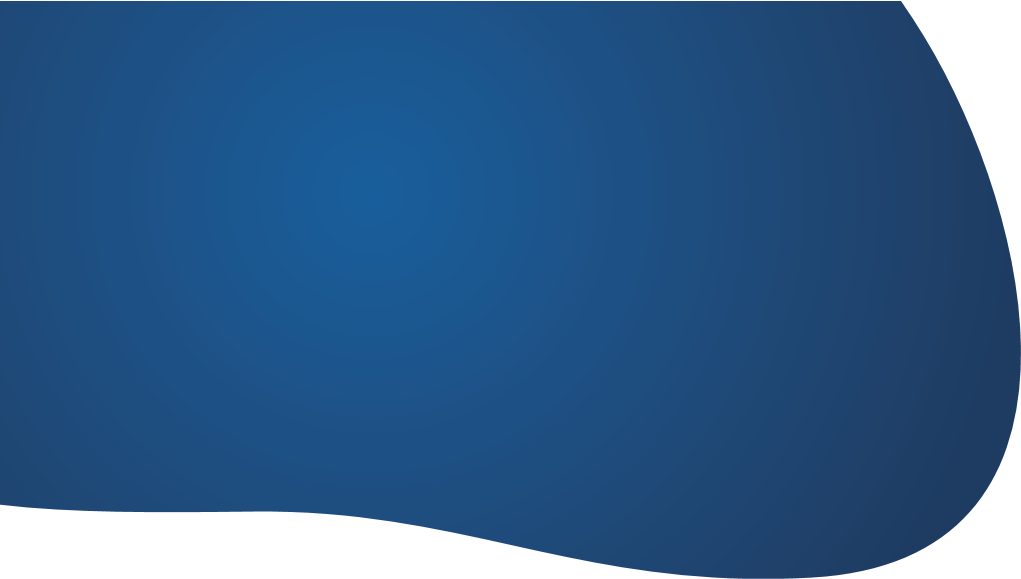 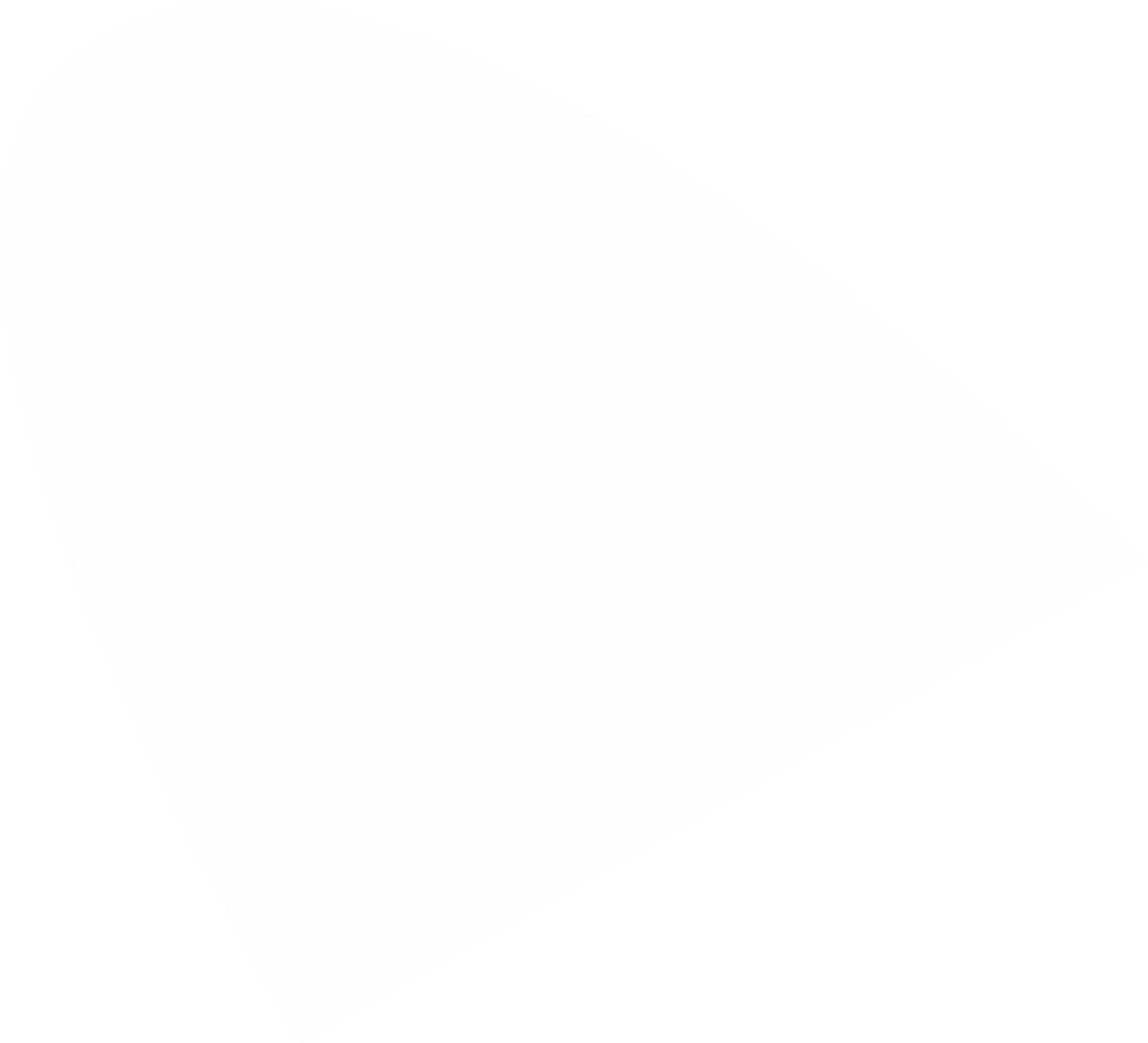 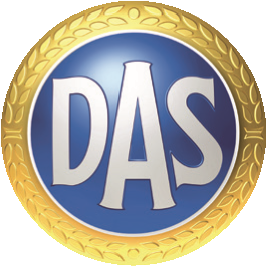 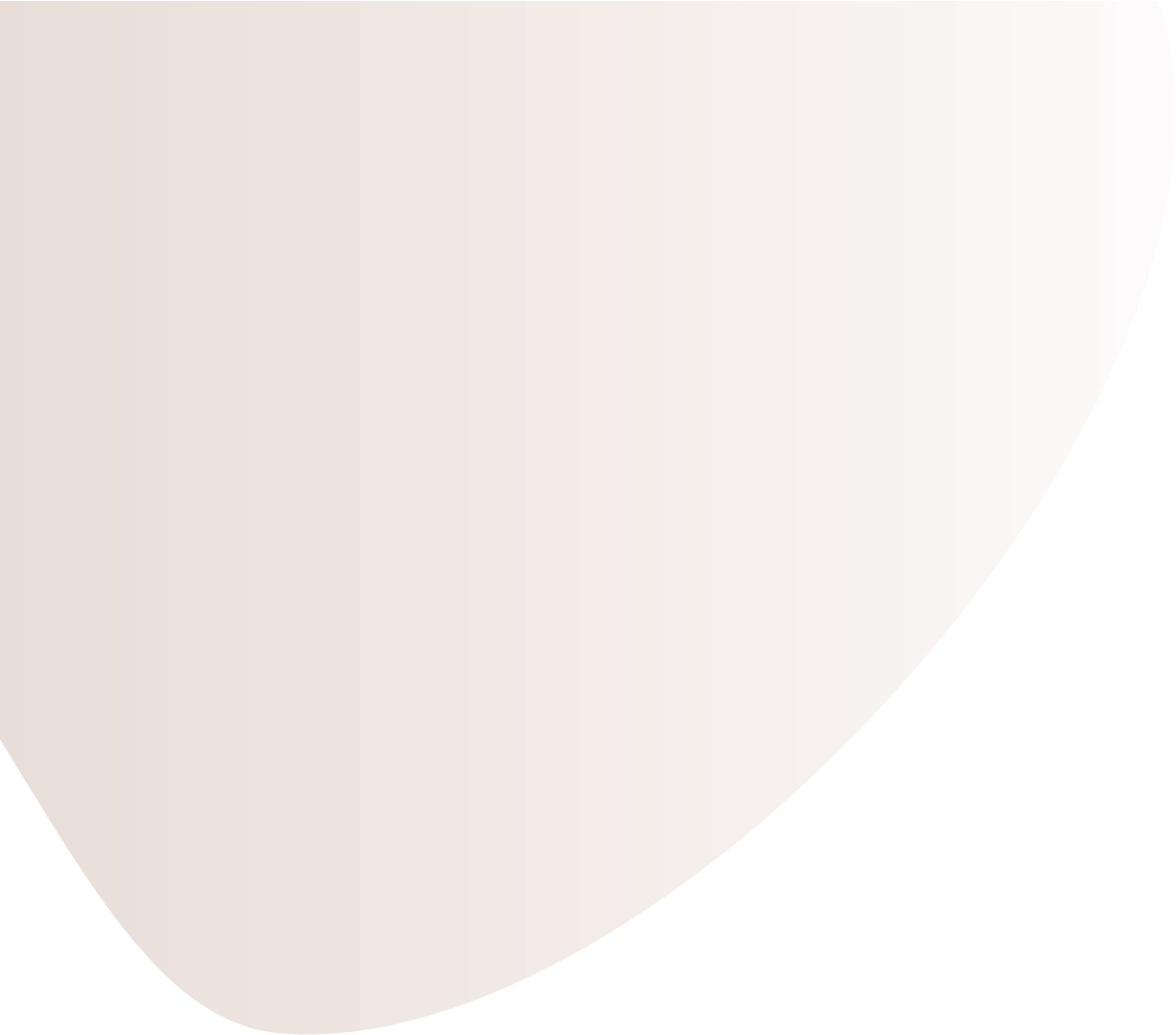 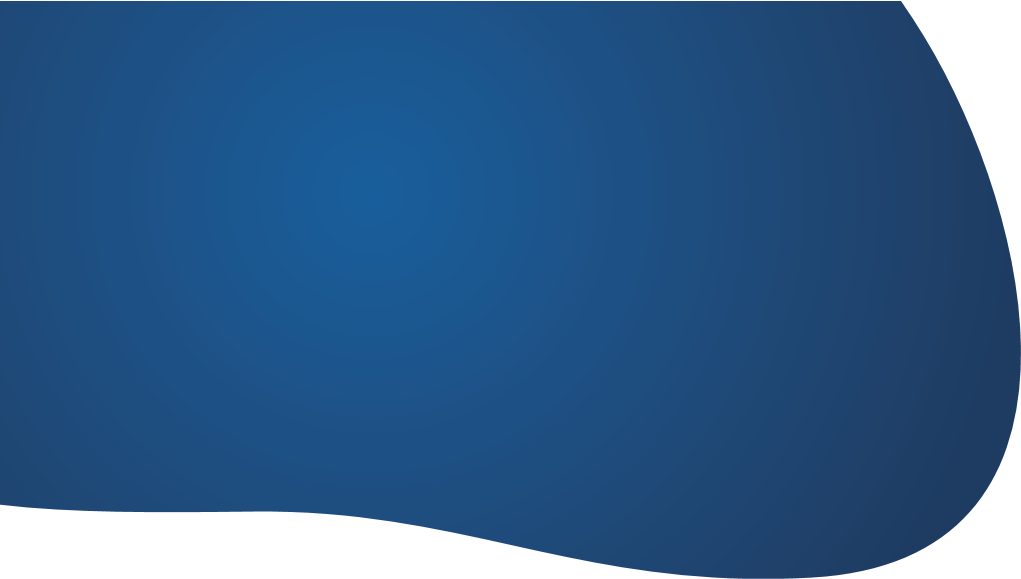 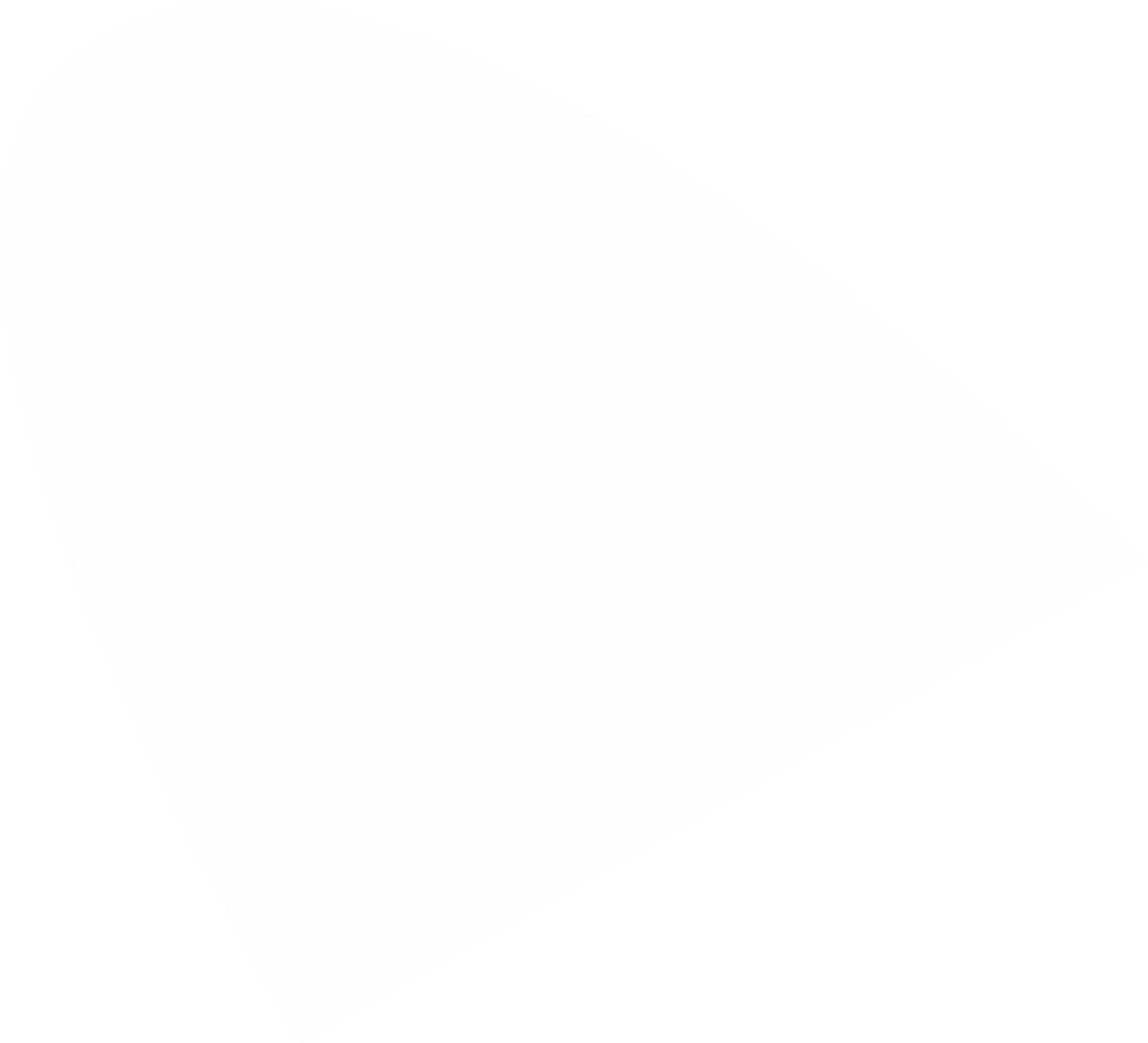 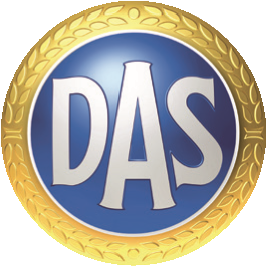 Právní ochrana pro školy a školská zařízení dle ZPP/SKO/160501 – základní rozsahPojištění právní ochrany pro školy a školská zařízení se vztahuje na ochranu a prosazování oprávněných právních zájmů pojištěného souvisejících s činnostmi pojistníka v pozici školy či školského zařízení zřízené(ho) v souladu se zákonem č. 561/2004 Sb. Počet osob pro účely stanovenípojistnéhoSporná částka pro případ nároků a sporů ze soukromého pojištění do 1 mil. Kč; tarifní roční pojistné 17500 Kč. Připojištění pro případ nároků a sporů ze smluv dle ust. 4.1 ZPP/SKO/160501Nejvýše přípustný součet hodnot všech sporů za pojistné události nastalé v jednom pojistném období do 100 tis. Kč, tarifní roční pojistné 5000 Kč.Tarifní roční pojistné za právní ochranu pro školy a školská zařízení celkem 22500 Kč.Na vybrané druhy pojištění se vztahuje rozšíření v podobě veřejných příslibů, dostupných na www.das.cz.Strana 1 ze 2Smluvní strany oproti pojistným podmínkám ujednávají, že po uzavření pojistné smlouvy je pojistník povinen uhradit běžné pojistné nebo jeho první splátku ve lhůtě 1 měsíce od uzavření pojistné smlouvy, přičemž pojistná smlouva nabývá účinnosti a pojištění vzniká okamžikem uveřejnění pojistné smlouvy prostřednictvím registru smluv zřízeném dle zákona č. 340/2015 Sb., zákon o registru smluv, anebo v 00:00 hodin dne následujícího po uhrazení běžného pojistného nebo jeho první splátky, a to tím okamžikem, který nastane později. Nebude-li běžné pojistné nebo jeho první splátka uhrazeno ve lhůtě do 2 měsíců od uzavření pojistné smlouvy, potom se pojistná smlouva ruší od počátku.V souvislosti se zákonem č. 340/2015 Sb., zákon o registru smluv, se pojistník zavazuje zveřejnit pojistnou smlouvu nebo její změnu prostřednictvím registru smluv bez zbytečného odkladu, nejpozději však do 30 dnů od uzavření pojistné smlouvy nebo její změny. Pojistník se dále zavazuje při zveřejňování záznamu uvést:jako předmět smlouvy "Pojistná smlouva právní ochrany" nebo "Změna pojistné smlouvy právní ochrany", roční výši běžného pojistného, datum sjednání pojistné smlouvy (uvedené na pojistné smlouvě), údaj o datové schránce rkzqq2m pojistitele.Běžné pojistné nebo jeho splátky se hradí na účet pojistitele číslo 3843791/0300 a jako variabilní symbol se uvádí číslo pojistné smlouvy 4093241.Další běžné pojistné nebo jeho splátky jsou splatné vždy k počátku příslušného období.Pojištění se sjednává na dobu NEURČITOU s pojistným obdobím 1 rok.Limit pojistného plnění: 1 milion KčLimit pro zápůjčku na kauci či jistotu: 1 milion KčUzavřením pojistné smlouvy pojistník potvrzuje, že:má pojistnou smlouvu v písemné podobě k dispozici, údaje, které v pojistné smlouvě uvedl, jsou úplné a pravdivé, má pojistný zájem na pojištění pojištěných osob,souhlasil s tím, aby mu pojistitel pojistnou smlouvu a související dokumenty zaslal elektronicky na jeho emailovou adresu, má v písemné podobě k dispozici soubor Informace o zpracování osobních údajů za pojišťovnu, jehož aktuální verze je zveřejněna na www.das.cz a Informace o zpracování osobních údajů za zprostředkovatele a seznámil snimi sebe i pojištěné osoby uvedené v pojistné smlouvě a jejích přílohách,   požadoval-li o informace v listinné podobě v souladu s § 90 odst. 1 zákona č. 170/2018 Sb., o distribuci pojištění a zajištění, byly mu v této podobě poskytnutyUzavřením pojistné smlouvy pojistník potvrzuje, že: Pojistné podmínky a Smluvní ujednání jsou nedílnou součástí pojistné smlouvy a že tyto dokumenty upravují rozsah a omezení pojištění, práva a povinnosti účastníků pojištění, následky jejich porušení a další podmínky pojištění,návrh této pojistné smlouvy přijal zaplacením běžného pojistného nebo jeho splátky, a to v plném rozsahu spolu s Pojistnými podmínkami a Smluvními ujednáními, si je vědom uplatnění administrativního poplatku ve výši 100 Kč za vymáhání dlužného pojistného po zániku pojištění z důvodu uvedeného v čl. 17. písm. d) Pojistných podmínek – obecná část,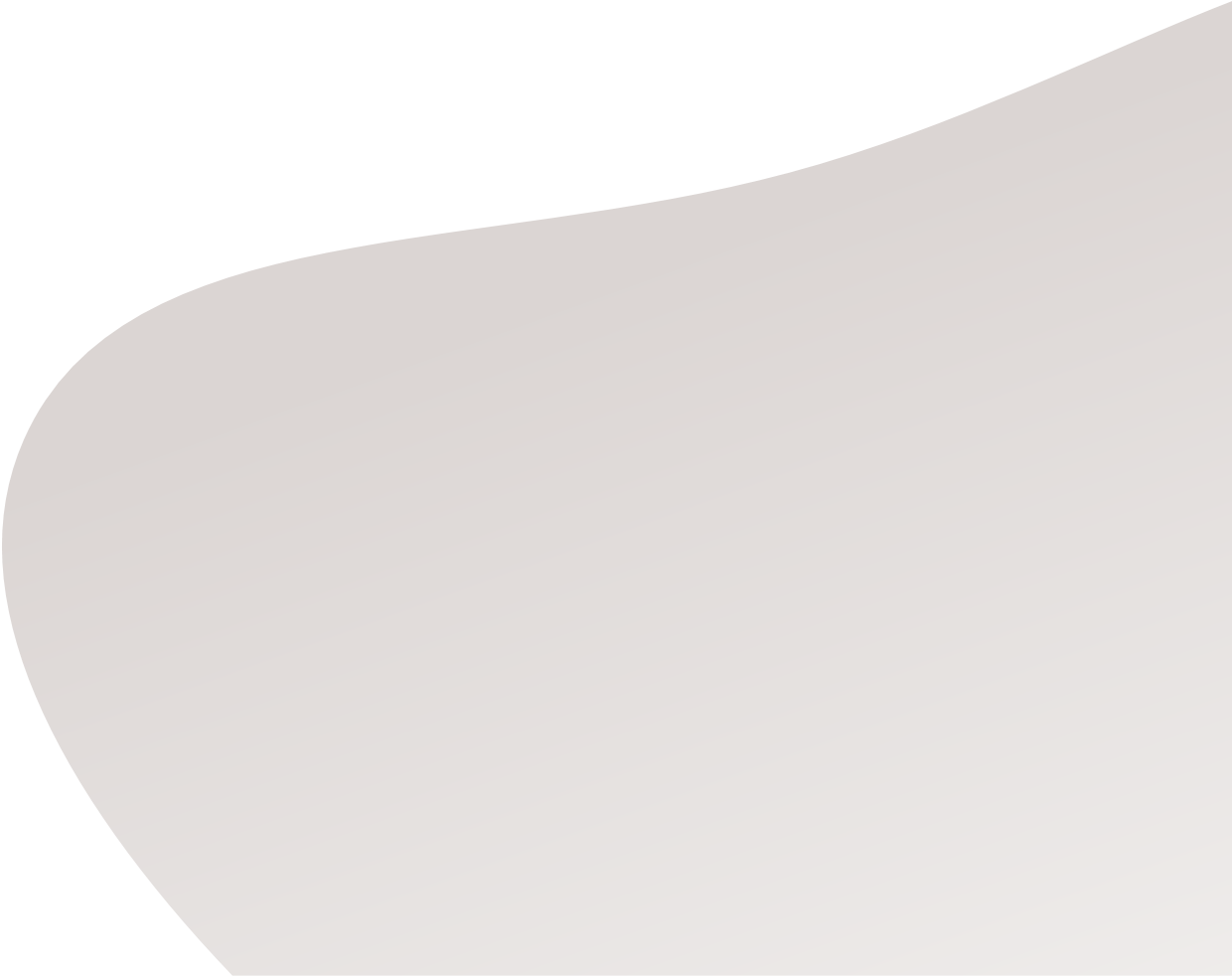 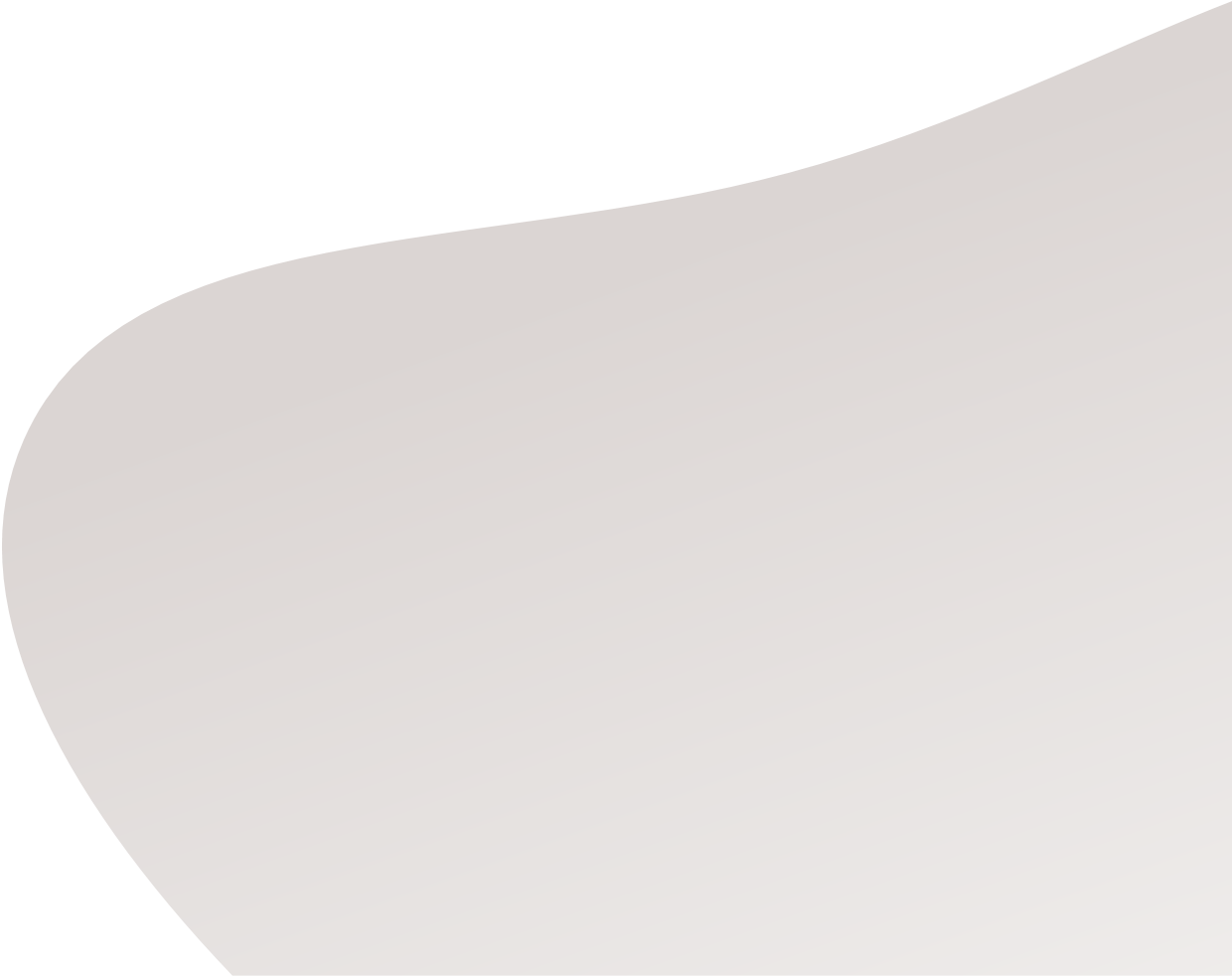 je-li pojistník podnikatelem, vylučuje se užití ustanovení o smlouvách uzavíraných adhezním způsobem podle příslušných ustanovení občanského zákoníku.Tato pojistná smlouva pojistná smlouva byla vyhotovena v 09:29 hod. dne 26. 4. 2023 a odeslána na uvedenou emailovou adresu pojistníka.Návrh na uzavření pojistné smlouvy č. 4093241 za D.A.S. Rechtsschutz AG, pobočka pro ČR na základě plné moci předložil: Miroslava Kalasová, IČO: 68685122, DAS ID: 7001400V případě uplatnění stížnosti postupujte podle dokumentu Řešení stížností a sporů, který je dostupný na www.das.cz.Počet všech zaměstnanců pojistníka se stanovenou týdenní pracovní dobou 30 hodin a více11Počet všech ostatních zaměstnanců pojistníka, včetně osob zaměstnaných na základě dohody o provedení práce a o pracovní činnosti a osob na mateřské či rodičovské dovolené5 x 0,5 =3Počet všech členů statutárního orgánu pojistníka1Osob celkem15Tarifní roční pojistné celkem:22 500 KčObchodní sleva:15 %Běžné pojistné za pojistné období:19 125 KčPeriodicita placení běžného pojistného:pololetněSplátka běžného pojistného:9 563 Kč